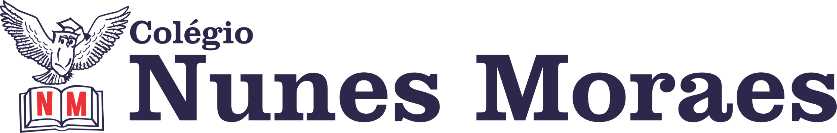 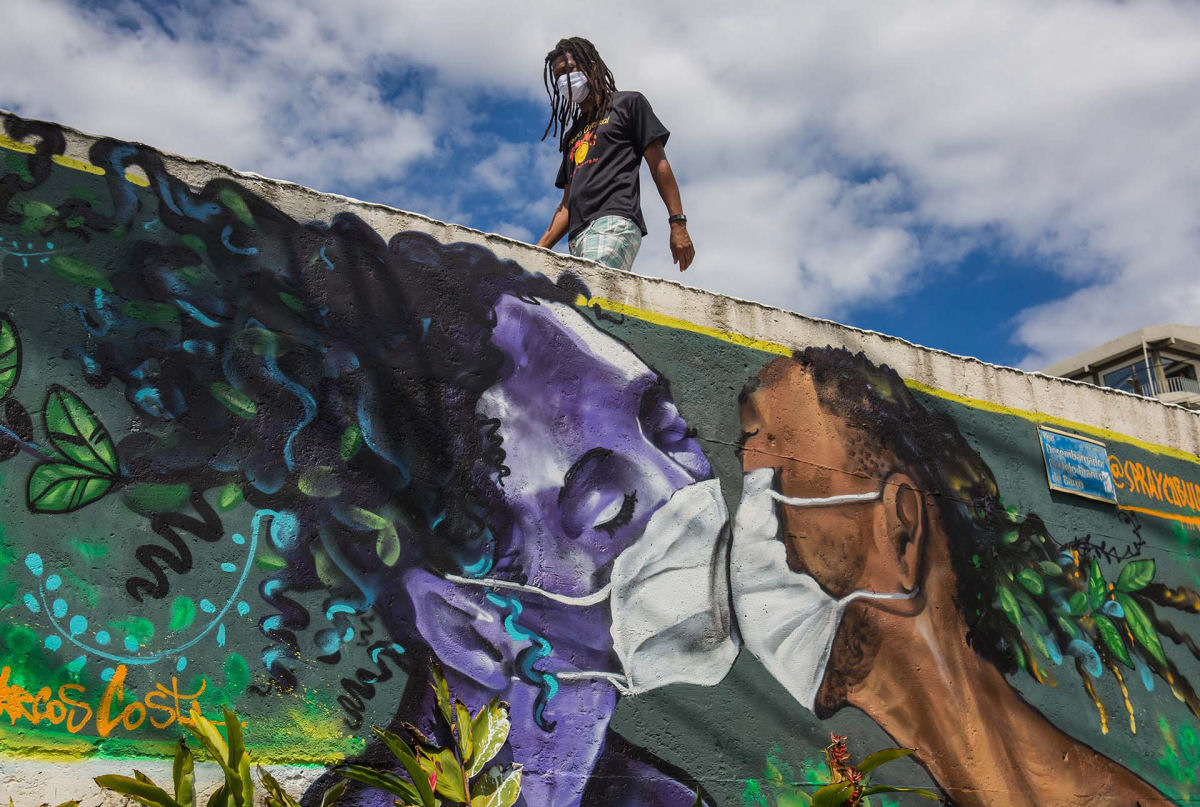 Grafite do artista Marcos Costa, também conhecido como Spraycabuloso, na favela Solar do Unhão, em Salvador, Brasil.Boas aulas. ►1ª AULA: 13h -13:55’   -    GEOGRAFIA   – PROFESSOR ABRAÃO  ARAÚJO                CAPÍTULO 12  - ESTRUTURA E DISTRIBUIÇÃO POPULACIONAL / CAPÍTULO 13 – CULTURA E MIGRAÇÕESPasso 01 – Aula ao vivo pelo MEET, para a explicação do conteúdo. (Capítulo 12) – Apresentação de slidesCaso você não consiga acessar a aula pelo google meet,  comunique-se com a coordenação e realize o passo 2.Passo 02 - Assistir à vídeoaula SAS, no seguinte link: https://www.youtube.com/watch?v=dtIK18YYLv0►2ª AULA: 13:55’-14:50’   - FÍSICA 1     –   PROFESSOR  WALTER BARROS    CAPÍTULO 14 -  ÓPTICA DA VISÃO Passo 1 – Assistir à videoaula do professor Walter Barros pelo link  abaixo.Acompanhe a resolução dos exercícios  - p. 22 e 23 – questões  para sala  - 1 a 4; p. 23 e 24  questões propostas  1 a 5. https://youtu.be/yMEACf0OA60Passo 2 – Como  atividade de sala, resolva as questões propostas 6 e 7  - p. 24. Coloque os cálculos em seu caderno. *Envie foto das atividades resolvidas para LUIS COORDENADOR. Escreva a matéria, seu nome e seu número em cada página.►3ª AULA: 14:50’-15:45’  -  HISTÓRIA  -   PROFESSORA PAULO ALEXANDRINO    CAPÍTULO 11 – PRIMEIRA GUERRA MUNDIAL (1914 -1918) ORIENTAÇÕES GERAIS:1º passo: Conectar-se  ao Google Meet pelo link enviado pelo professor no grupo do whatsapp. Por meio do uso da ferramenta Google Meet será feita uma exposição sobre a Primeira Guerra Mundial (1914 -1918) pelo professor com uso de aula expositiva e power point.Caso você não consiga acessar a aula pelo google meet,  comunique-se com a coordenação e assista à videoaula no link abaixo. https://youtu.be/EgR3GkO1vpM►INTERVALO: 15:45’-16:10’   ►4ª AULA:   16:10’-17:05’    -    GEOGRAFIA   – PROFESSOR ABRAÃO      CAPÍTULO 12  - ESTRUTURA E DISTRIBUIÇÃO POPULACIONAL / CAPÍTULO 13 – CULTURA E MIGRAÇÕESPasso 01 – Acessar link Google Meet  para acompanhar resolução de questões. *Envie foto das atividades resolvidas para LUIS COORDENADOR. Escreva a matéria, seu nome e seu número em cada página.Caso você não consiga acessar a aula pelo google meet,  aguarde seu professor indicar as questões a serem resolvidas. Faça os exercícios e confira pelo gabarito disponível no portal SAS. Passo 02 – Participar da aula sobre o capítulo 13 – Cultura e migrações. Se não conseguir acessar a aula online, assista à videoaula no link abaixo:https://youtu.be/0JdKU_XK8OcTarefa de Casa: Pesquisar sobre os principais fluxos migratórios brasileiros e enviar dia 10/07/2020 pela manhã até 12:00.►5ª AULA:   17:05’ – 18:00’   -    HISTÓRIA  -   PROFESSORA PAULO ALEXANDRINO   CAPÍTULO 11 – PRIMEIRA GUERRA MUNDIAL (1914 -1918) ORIENTAÇÕES GERAIS:2º passo: Conectar-se  ao Google Meet pelo link enviado pelo professor no grupo do whatsapp. Por meio do uso da ferramenta Google Meet será feita uma exposição sobre a Primeira Guerra Mundial (De 1914 - 1918) pelo professor com uso de aula expositiva e power point.Se não conseguir acessar a aula online, assista à videoaula no link abaixo:https://youtu.be/EgR3GkO1vpM3º passo: Realizar as Atividades para Sala 02 e 05, consultando a(s) página(s) 67 do seu livro ou portal do SAS.*Envie foto das atividades resolvidas para LUIS COORDENADOR. Escreva a matéria, seu nome e seu número em cada página.Atividade de casa:  Atividades Propostas:  questões 06 e 07, da(s) página(s) 69. (OBS: Enviar ao Professor na 1ª aula da semana seguinte).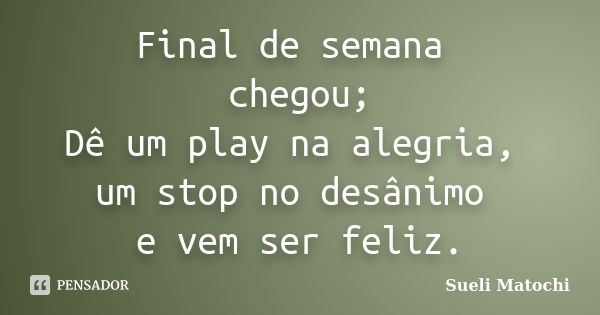 